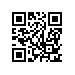 О допуске к государственной итоговой аттестации студентов образовательной программы «Прикладная социальная психология» факультета социальных наукПРИКАЗЫВАЮ:1. Допустить к государственной итоговой аттестации студентов 2 курса образовательной программы магистратуры «Прикладная социальная психология», направления подготовки 37.04.01 «Психология», факультета социальных наук, очной формы обучения, в связи с завершением освоения образовательной программы в полном объеме, согласно списку (приложение).Декан факультета социальных наук                                                        А.Ю. МельвильРегистрационный номер: 2.6-02/2309-03Дата регистрации: 23.09.2019